Мастер-класс «Волшебная пена»Подготовил: воспитатель Ковалева Н.С.
Цель: Расширить знания педагогов о нетрадиционной технике рисования  (объемные краски из пены для бритья)В настоящее время существует много различных нетрадиционных техник рисования с детьми. Одна из них очень интересная – это рисование пеной для бритья. Детям очень нравится эта нетрадиционная техника. Она позволяет развивать фантазию, творчество и воображение, развитие цветовосприятия, чувство композиции, развитие творческого воображения и мышления, развитие аккуратности и самостоятельнояти. Эта техника создает положительную мотивацию к рисованию, дарит массу положительных эмоций!Творчество с использованием такой нетрадиционной техники рисования создаёт положительную мотивацию к рисованию и дарит массу положительных эмоций!Рекомендуется для профилактики и коррекции тревожности и страхов.Рисование пеной для бритья, смешанной в равных пропорциях с клеем ПВА-очень занятный способ. Картина получается объемной и "мягкой" на вид, хотя через несколько дней пенка опускается, но все равно изображение остается интересным, пористым, выглядит необычно. 
Осенний лес притягивает ароматом падающих листьев. Так и хочется собрать букет.Существует два вида варианта рисования:Рисование на пене Рисование пенойСегодня мы будем рисовать «Волшебной пеной в мешочке»Нам понадобится:листы белой бумаги;пена для бритья;пищевые красители (желтый, красный, оранжевый);карандаш;ножницы;Полиэтиленовые пакетикиВлажные салфетки для рук- На бумаге обведите как можно больше разных листочков и вырежьте.- Выдавливаем пену в мешочек.- Смешиваем клей ПВА и гуашь, добавляем в мешочек с пеной.- Добавляем пену или гель для бритья- Тщательно перемешиваем до однородной массы. Отрезаем ножницами уголок пакетика, получается своего рода кондитерский мешок.-    Надавливая на пакет с краской, создаем рисунок или раскрашиваем готовое контурное изображение.- Время высыхания краски около 3 часов.Все листочки должны хорошо просохнуть в течении некоторого времени. Готово!А теперь мы немного отдохнем и проведем пальчиковую гимнастику. «Осенние листья»Раз, два, три, четыре, пять.(Загибают пальчики, начиная с большого)Будем листья собирать.(Сжимают и разжимают кулачки)Лист березы,Лист рябины,Листик тополя, осины,Листик дубаМы букетик соберем,И в корзину отнесем.             Из множества таких листочков можно сделать стенгазету, украсить окно и помещение, а так же можно сделать гирлянду. Гирлянду можно использовать в качестве декорации для украшения праздника осенью. А так же листочки можно использовать в стенгазете и для поделок с детьми.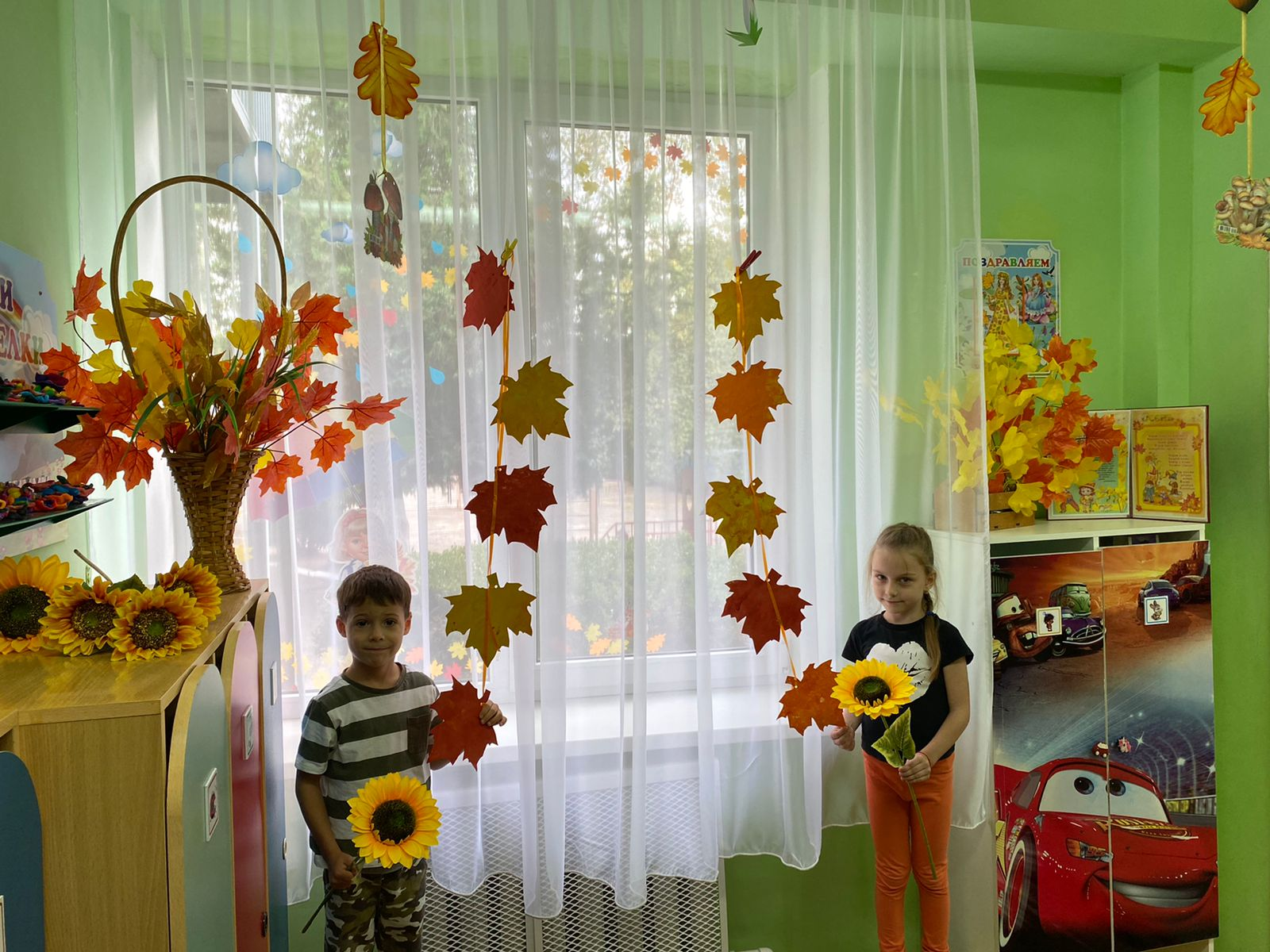 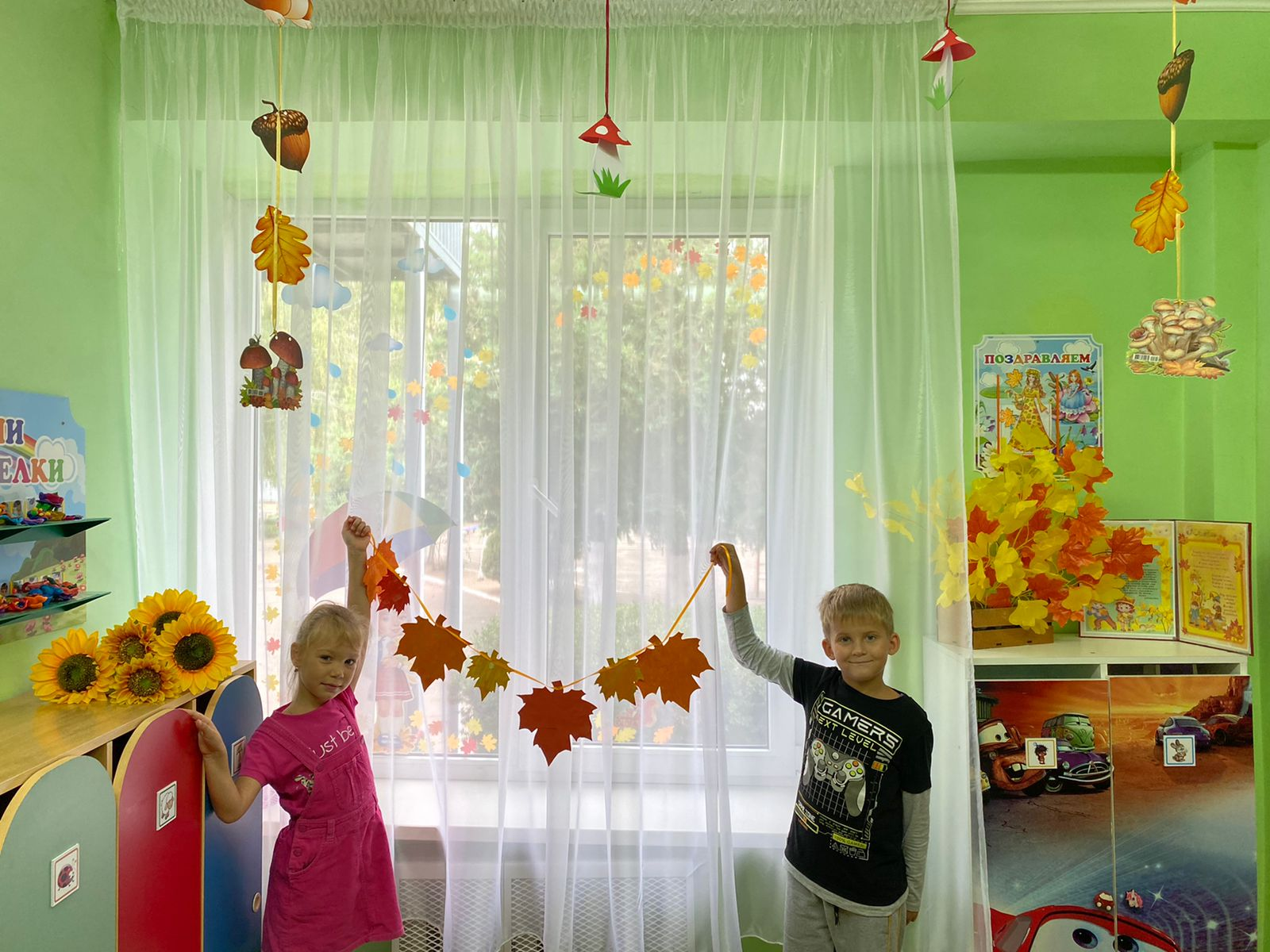 